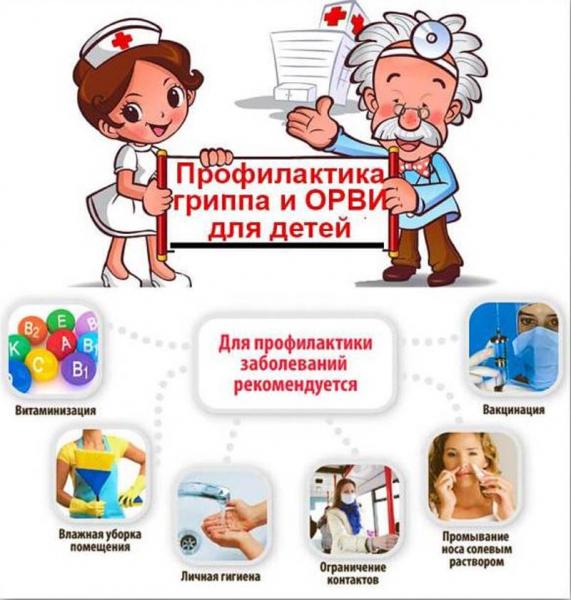 Грипп и другие ОРВИ у детейДети относятся к группе высокого риска по тяжелому и осложненному течению гриппа и других ОРВИ. Их иммунная система несовершенна и не всегда может дать адекватный отпор инфекции. Поэтому риск тяжелого течения и осложнений даже при обычной простуде у детей гораздо выше, чем у взрослых людей. Противовирусные препараты, используемые в детской практике, должны быть хорошо изучены в доклинических и клинических исследованиях, отличаться высокой эффективностью и безопасностью применения.Клинические исследования и многолетний опыт применения детской формы препарата показали, что Арбидол:- характеризуется низкой частотой побочных эффектов;- обладает высокой эффективностью в лечении и профилактике гриппа А и В и других острых респираторных вирусных инфекциях у детей, а также при ротавирусной инфекции (кишечная вирусная инфекция);Арбидол детский рекомендован для лечения и профилактики различных типов гриппа и других ОРВИ у маленьких пациентов старше 3 лет, а также в комплексной терапии ротавирусной инфекции. Побочные реакции при применении Арбидола развиваются редко и связаны, в основном, с индивидуальной непереносимостью препарата.Народные средстваПри боли в горле рекомендуется использовать полоскания дезинфицирующими растворами (отвары ромашки, шалфея, календулы, раствор соды с солью, и т. д.). Следует соблюдать два основных правила: полоскания должны быть как можно более частыми (не реже 1 раза в 1,5–2 часа) и дезинфицирующие растворы желательно чередовать.Клиническая эффективность популярных народных средств не доказана, поэтому их можно применять только дополнительно к базовой противовирусной терапииОбщегигиенические средстваОдним из наиболее распространенных и доступных средств профилактики гриппа является маска.Как правильно пользоваться маской?Необходимо помнить, что инфекция легко передается через грязные руки. Специальные наблюдения показали, что руки не менее 300 раз в день контактируют с отделяемым из носа и глаз, со слюной. При рукопожатии, через дверные ручки, другие предметы вирусы переходят на руки здоровых, а оттуда к ним в нос, глаза, рот. Поэтому, на период эпидемий рекомендуется отказаться от рукопожатий. Необходимо часто мыть руки, особенно во время болезни или ухода за больным.Для профилактики респираторных инфекций важно уменьшить число контактов с источниками инфекции, это особенно важно для детей. Не рекомендуется активно пользоваться городским общественным транспортом и ходить в гости. Дети должны как можно больше гулять: на свежем воздухе заразиться гриппом значительно сложнее.Профилактика гриппа и других ОРВИ у детейГрипп и острые респираторные вирусные инфекции (ОРВИ) – это самые распространенные инфекционные заболевания детей, а число возможных возбудителей заболевания исчисляется сотнями. Некоторые дети болеют ОРВИ несколько раз за сезон, причем болезнь может протекать в тяжелой форме и сопровождаться осложнениями, что особенно плохо для молодого и быстро растущего организма ребенка.Главной причиной того, что дети болеют чаще, чем взрослые, является незрелость их иммунной системы. Именно поэтому ребенка необходимо максимально оберегать от гриппа и других простудных заболеваний и, конечно, применять профилактические меры.Один из самых популярных видов профилактики – это вакцинация. Вероятно, вакцина может уберечь вашего ребенка от определенного вируса гриппа, включенного в ее состав, но перед многими другими ОРВИ ребенок по-прежнему останется не защищенным. В этом случае, чтобы обеспечить ребенку максимальную защиту применяются лекарственные средства. Препарат Арбидол с успехом зарекомендовал себя как профилактическое средство от гриппа и других ОРВИ для применения у детей. Как показано в клинических исследованиях, профилактический прием Арбидола до 4 раз снижает заболеваемость среди детей в период эпидемий гриппа.Средства, снимающие симптомыГрипп всегда сопровождается высокой температурой. Причем, повышение температуры тела при гриппе — защитный механизм, придуманный самой природой. Не повышается она только у лиц с низким иммунным ответом и тяжелобольных людей. Поэтому снижать температуру рекомендуется, когда она превысит 38,5 градусов (у детей — 38 градусов). Особенно эффективны для облегчения симптомов заболевания комплексные лекарства от ОРВИ и гриппа, которые применяются в виде горячего питья (например, Максиколд Рино).Профилактика лекарственными препаратамиИзбежать респираторной вирусной инфекции помогут лекарства для профилактики гриппа. Они поддержат защитные силы организма и укрепят иммунитет. Особенно эффективны противовирусные препараты для профилактики гриппа. Их применение целесообразно совместно с профилактическими витаминно-минеральными комплексами. Противовирусным препаратом для профилактики ОРВИ и гриппа является Арбидол.Прием препаратов для профилактики гриппа является важной частью защитных мероприятий для определенных категорий пациентов.